อย. แจงน้ำส้มที่ผู้ผลิตทำขายและจำหน่ายโดยตรงกับผู้บริโภค ไม่จำเป็นต้องขออนุญาตกับ อย. แต่หากผลิตในสถานที่หนึ่งแล้วส่งไปขายตามร้านค้าต่างๆ ต้องขออนุญาตก่อน ซึ่ง อย. ยินดีให้คำปรึกษา และพร้อมอำนวยความสะดวกแก่ผู้ผลิตน้ำส้มบรรจุขวด ทั้งรายใหญ่และรายย่อยทุกราย โดยผู้ประกอบการในกรุงเทพฯ ติดต่อได้ที่ อย. และผู้ประกอบการที่อยู่ต่างจังหวัด ติดต่อได้ที่ สสจ. นายแพทย์วิทิต สฤษฎีชัยกุล รองเลขาธิการคณะกรรมการอาหารและยา เปิดเผยว่า ตามที่ปรากฏเป็นข่าวกรณีการขออนุญาตสถานที่ผลิตน้ำส้มนั้น สำนักงานคณะกรรมการอาหารและยา (อย.) ขอชี้แจงว่า กรณีที่ผู้ผลิตทำขาย และจำหน่ายโดยตรงกับผู้บริโภค ไม่จำเป็นต้องมาขออนุญาตกับ อย. แต่ต้องดำเนินการให้ถูกสุขลักษณะ สำหรับน้ำส้มที่ผลิตบรรจุลงในบรรจุภัณฑ์ปิดสนิทแล้วส่งไปขายตามร้านค้าต่างๆ ต้องขออนุญาตจาก อย. ก่อน และต้องมีฉลากแสดงชื่อสินค้า สถานที่ผลิต ส่วนประกอบ รวมถึงมีเลข อย. 13 หลักที่ได้รับอนุญาตจาก อย. ซึ่งผู้ประกอบการสามารถศึกษารายละเอียดการยื่นคำขอจากคู่มือประชาชน ที่มีรายละเอียดขั้นตอนการขออนุญาต การตรวจประเมิน รวมทั้งเอกสารที่ต้องเตรียมไว้อย่างละเอียด ทั้งนี้ อย. ยินดีให้คำปรึกษาและพร้อมอำนวยความสะดวกแก่ผู้ประกอบการทั้งรายใหญ่และรายย่อยทุกราย สำหรับผู้ประกอบการที่อยู่ในกรุงเทพมหานคร สามารถติดต่อได้ที่สำนักงานคณะกรรมการอาหารและยา และผู้ประกอบการที่อยู่ในต่างจังหวัด สามารถติดต่อขออนุญาตที่สำนักงานสาธารณสุขจังหวัด รองเลขาธิการฯ อย. กล่าวในที่สุด 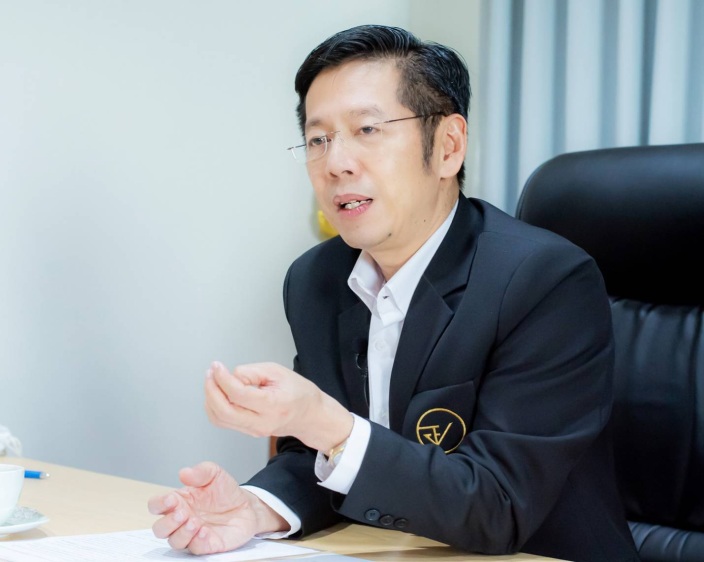 ********************************วันที่เผยแพร่ข่าว 18 มิถุนายน 2564  ข่าวแจก  128 / ปีงบประมาณ พ.ศ. 2564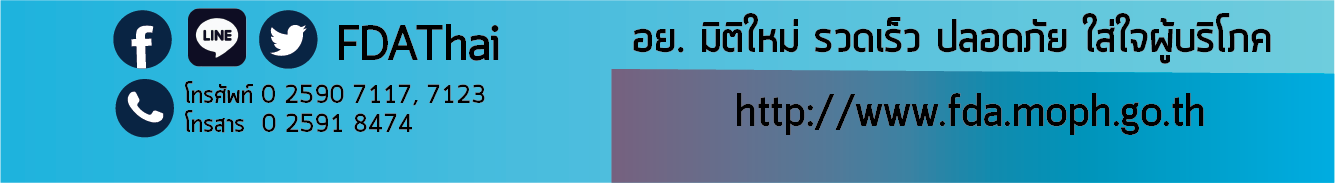 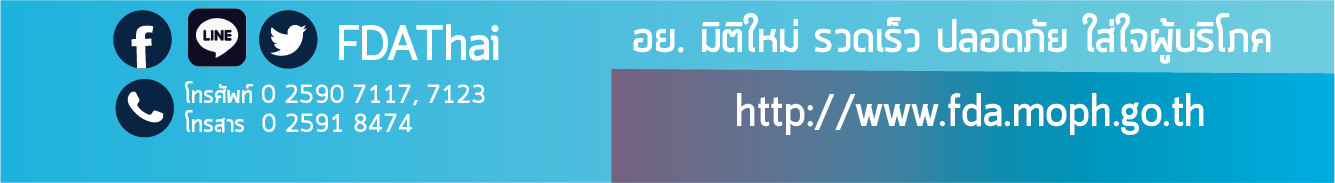 